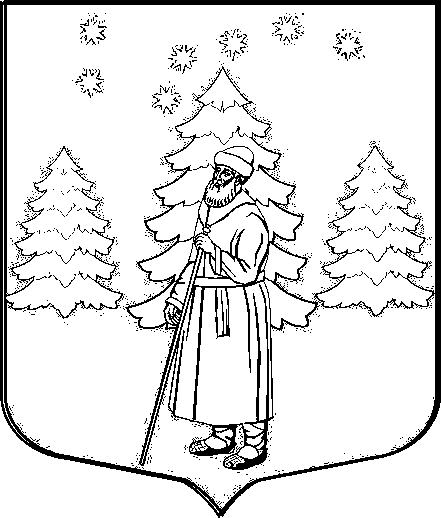 АДМИНИСТРАЦИЯ СУСАНИНСКОГО СЕЛЬСКОГО ПОСЕЛЕНИЯГАТЧИНСКОГО МУНИЦИПАЛЬНОГО РАЙОНАЛЕНИНГРАДСКОЙ ОБЛАСТИП О С Т А Н О В Л Е Н И Е09.08.2019										                   № 417В целях реализации мероприятий по разработке и утверждению административных регламентов предоставления муниципальных услуг в муниципальном образовании «Сусанинское сельское поселение», в соответствии с Федеральным законом от 27.07.2010 № 210-ФЗ «Об организации предоставления государственных и муниципальных услуг», Федеральным законом от 19.07.2018 № 204-ФЗ «О внесении изменений в Федеральный закон «Об организации предоставления государственных и муниципальных услуг» в части установления дополнительных гарантий граждан при получении государственных и муниципальных услуг», Федеральным законом от 06.10.2013 №131-ФЗ «Об общих принципах организации местного самоуправления в Российской Федерации», Постановлением администрации Сусанинского сельского поселения от 06.04.2011 № 78 «О Порядке разработки и утверждения Административных регламентов исполнения муниципальных функций и Административных регламентов предоставления муниципальных услуг муниципального образования «Сусанинское сельское поселение», руководствуясь Уставом муниципального образования «Сусанинское сельское поселение»П О С Т А Н О В Л Я Е Т:Внести следующие изменения в Административный регламент по предоставлению муниципальной услуги «Утверждение и выдача схемы расположения земельного участка, находящегося в муниципальной собственности или земельных участков, находящихся в муниципальной собственности на кадастровом плане территории муниципального образования», утвержденный Постановлением администрации от 15.03.2018 № 124:Раздел II «Стандарт предоставления муниципальной услуги» пункт 2.4. читать в следующей редакции:«2.4. Срок предоставления муниципальной услуги составляет не более 10 рабочих дней, исчисляемых со дня поступления в администрацию заявления с документами, необходимыми для предоставления муниципальной услуги.В случае направления схемы в орган исполнительной власти Ленинградской области, уполномоченный в области лесных отношений, для согласования установленный Земельным кодексом Российской Федерации срок рассмотрения заявления о предварительном согласовании предоставления земельного участка, находящегося в государственной или муниципальной собственности, либо заявления о перераспределении земель и (или) земельных участков, находящихся в государственной или муниципальной собственности, и земельных участков, находящихся в частной собственности, может быть продлен, но не более чем до 45 дней со дня поступления указанных заявлений».Настоящее Постановление вступает в силу со дня официального опубликования в средствах массовой информации и подлежит размещению на официальном сайте муниципального образования «Сусанинское сельское поселение».Контроль за исполнением настоящего постановления оставляю за собой.Глава администрацииСусанинского сельского поселения                                                              Е.В. БордовскаяО внесении изменений в Административный регламент по предоставлению муниципальной услуги «Утверждение и выдача схемы расположения земельного участка, находящегося в муниципальной собственности или земельных участков, находящихся в муниципальной собственности на кадастровом плане территории муниципального образования», утвержденный Постановлением администрации от 15.03.2018 № 124